Приложение                                                                       к постановлению администрацииСтаронижестеблиевскогосельского поселенияКрасноармейского районаот _______________ № _____ПОРЯДОКсоставления и ведения кассового плана исполнения местного бюджетав текущем финансовом году	1. Настоящий Порядок разработан в соответствии со статьёй 217.1 Бюджетного кодекса Российской Федерации, Решением Совета Старонижестеблиевского сельского поселения Красноармейского района от 20 декабря 2019 года № 4/4 «О бюджете Старонижестеблиевского сельского поселения Красноармейского района на 2020 год» и определяет правила составления и ведения кассового плана исполнения местного бюджета в текущем финансовом году.          2. Составление и ведение кассового плана осуществляется отделом по бухгалтерскому учету и финансам.          3. Кассовый план исполнения местного бюджета  с помесячным распределением показателей прогноза кассовых поступлений в бюджет (раздел 1 кассового плана) и прогноза кассовых выплат из бюджета (раздел 2 кассового плана) формируется  по форме согласно Приложению 1 к настоящему Порядку и в программе АС «Бюджет поселения».          4. Прогноз кассовых поступлений в местный бюджет формируется по следующим показателям:	4.1. Прогноз поступления доходов в местный бюджет;           4.2. Прогноз поступления источников финансирования дефицита местного бюджета.           4.3. Показатели прогноза поступления доходов в местный бюджет формируются в разрезе классификации доходов бюджета и кодов главных администраторов доходов бюджета.                   5. Показатели прогноза поступления источников финансирования дефицита местного бюджета формируются в разрезе кода главного администратора источников финансирования дефицита бюджета и классификации источников финансирования дефицита бюджета.           6. Прогноз кассовых выплат из бюджета формируется по следующим показателям:6.1. Прогноз кассовых выплат в части расходов местного бюджета;6.2. Прогноз кассовых выплат в части источников финансирования дефицита местного бюджета.          7. Показатели прогноза кассовых выплат в части расходов формируется в разрезе кода главного распорядителя средств местного бюджета (далее - главный распорядитель), кода раздела и подраздела классификации расходов бюджетов и кода типа средств.          8. Показатели прогноза кассовых выплат в части источников финансиро-2вания дефицита бюджета формируются в разрезе кода главного администратора источников финансирования дефицита бюджета, кода группы, подгруппы, статьи и вида источника финансирования дефицита бюджета, кода классификации операций сектора государственного управления, относящихся к источникам финансирования дефицита бюджета.	9. Отдел по бухгалтерскому учету и финансам на основании показателей
по доходам, принятых решением Совета Старонижестеблиевского сельского
поселения Красноармейский район «О бюджете Старонижестеблиевского
сельского поселения Красноармейского района на 2020 год» доводят до
главных администраторов доходов бюджета и главных администраторов
источников финансирования дефицита бюджета, утвержденные показатели
поступлений в бюджет доходов и источников финансирования дефицита
бюджета на текущий финансовый год в разрезе кодов бюджетной
классификации бюджетов Российской Федерации.	10. Главные администраторы доходов и источников финансирования
дефицитов бюджетов в течение 5 дней после получения показателей представляют заявку о помесячном распределении кассовых поступлений на текущий финансовый год.		11. Отдел по бухгалтерскому учету и финансам сельского поселения формируют сводный прогноз помесячного распределения кассовых поступлений в местный бюджет на текущий финансовый год.	12. Главные распорядители и главные администраторы источников
финансирования дефицитов бюджетов (в части выбытия средств) представляют заявку о помесячном распределении кассовых выбытий.          13. Отдел по бухгалтерскому учету и финансам на основании кассовых поступлений и выбытий формирует кассовый план исполнения местного
бюджета. Показатели прогноза кассовых поступлений в местный бюджет и прогноза кассовых выплат из местного бюджета должны быть сбалансированы помесячно.	 При недостаточности кассовых поступлений для финансового обеспечения кассовых выплат в соответствующем месяце финансового года на покрытие временного кассового разрыва могут направляться неиспользованные остатки бюджетных средств на начало года.         14. В ходе исполнения бюджета: в кассовый план исполнения местного бюджета могут вноситься изменения в случае:	     1)	внесения изменений в Решение о местном бюджете;        2)	внесения изменений в сводную бюджетную роспись в части изменения бюджетных ассигнований по ведомствам и (или) разделам и подразделам без изменения общего объема бюджетных ассигнований;.        3)	фактического поступления межбюджетных трансфертов из других бюджетов бюджетной системы Российской Федерации (увеличение кассовых поступлений и выбытий, корректировка помесячного распределения);       4)	уточнения сведений о помесячном распределении поступлений доходов в местный бюджет.        15. Изменения в кассовый план  настоящего порядка вносятся одновремен3но с внесением изменений в сводную бюджетную роспись в установленном настоящим приказом порядке.	16. В случае уменьшения кассовых поступлений в доход местного бюджета в соответствующем периоде отдел по бухгалтерскому учету и финансам готовит предложения о корректировке показателей кассового плана по поступлениям. Изменения кассовых выбытий между периодами текущего года производится только при наличии источников финансового обеспечения кассовых выбытий.При наличии прогнозируемого кассового разрыва принимается решение об уменьшении кассовых выбытий в соответствующем периоде. На основании принятого решения готовится изменения в кассовый план по формам согласно Приложению 2 и 3 к настоящему Порядку.	 17. Кассовый план в доходной и расходной части бюджета ведется отделом по бухгалтерскому учету и финансам  в базе данных автоматизированной системы АС «Бюджет поселения».Начальник отделапо бухгалтерскому учету и финансам,главный бухгалтер администрацииСтаронижестеблиевскогосельского поселенияКрасноармейского района	    Т.А. Коваленко2ЛИСТ СОГЛАСОВАНИЯк проекту распоряжения администрации Старонижестеблиевского сельского поселения Красноармейского района от __________________ № _____ «Об утверждении Порядки составления и ведения кассового плана
исполнения местного бюджета в текущем финансовом году»Проект подготовлен и внесен: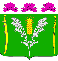 АДМИНИСТРАЦИЯСТАРОНИЖЕСТЕБЛИЕВСКОГО СЕЛЬСКОГО ПОСЕЛЕНИЯ КРАСНОАРМЕЙСКОГО РАЙОНАРАСПОРЯЖЕНИЕАДМИНИСТРАЦИЯСТАРОНИЖЕСТЕБЛИЕВСКОГО СЕЛЬСКОГО ПОСЕЛЕНИЯ КРАСНОАРМЕЙСКОГО РАЙОНАРАСПОРЯЖЕНИЕАДМИНИСТРАЦИЯСТАРОНИЖЕСТЕБЛИЕВСКОГО СЕЛЬСКОГО ПОСЕЛЕНИЯ КРАСНОАРМЕЙСКОГО РАЙОНАРАСПОРЯЖЕНИЕ«__09___»___01___2020 г.№ _1-р______станица Старонижестеблиевскаястаница Старонижестеблиевскаястаница СтаронижестеблиевскаяОб утверждении Порядка составления и ведения кассового плана
исполнения местного бюджета в текущем финансовом годуВ соответствии со статьёй 217.1 Бюджетного кодекса Российской Федерации, решением Совета Старонижестеблиевского сельского поселения Красноармейского района от 20 декабря 2019 года № 4/4 «О бюджете Старонижестеблиевского сельского поселения Красноармейского района на 2020 год»:1. Утвердить Порядок составления и ведения кассового плана исполнения местного бюджета в текущем 2020 финансовом году (приложение).2. Начальнику отдела по бухгалтерскому учету и финансам, главному бухгалтеру администрации Старонижестеблиевского сельского поселения Красноармейского района Коваленко Т.А. обеспечить реализацию форм отчетов в автоматизированной системе «Бюджет», приведенных в приложении к утвержденному Порядку составления и ведения кассового плана исполнения местного бюджета в текущем 2020 финансовом году.3. Контроль за выполнением настоящего постановления возложить на заместителя главы Старонижестеблиевского сельского поселения Красноармейского района Е.Е. Черепанову.4. Распоряжение вступает в силу со дня его подписания.ГлаваСтаронижестеблиевского сельского поселенияКрасноармейского района  В.В. НовакНачальником отдела по бухгалтерскому учету и финансам, главный бухгалтер администрацииСтаронижестеблиевского сельского поселенияКрасноармейского районаТ.А. КоваленкоПроект согласован:Заместитель главыСтаронижестеблиевского сельского поселенияКрасноармейского районаЕ.Е. ЧерепановаГлавный специалистпо юридическим вопросамадминистрации Старонижестеблиевского сельского поселения Красноармейского района                                                                  Т.А.ФилимоноваНачальник общего отдела администрации Старонижестеблиевского сельского поселенияКрасноармейского районаН.В. Супрун